Gruppenangebot zum Marburger KonzentrationstrainingWas ist das Marburger Konzentrationstraining (MKT)? Das MKT kann Kindern helfen, die Probleme haben sich zu konzentrieren und somit in der Schule leicht ablenkbar sind oder auch Probleme mit der Bewältigung der Hausaufgaben haben. Das MKT verfolgt einen ganzheitlichen Ansatz, durch den das Training im Prinzip jedem Kind einen Nutzen bringen kann. Für wen ist dieses Training besonders geeignet? Das Training ist für alle Kinder geeignet, die… - sich leicht ablenken lassen,- sich wenig zutrauen,- Anzeichen einer Aufmerksamkeitsstörung haben, - schlecht mit Fehlern und Misserfolgen umgehen können,- schulmüde sind,- ein unstrukturiertes Arbeitsverhalten haben. Was sind die Ziele des MKTs? Im MKT lernen die Kinder Techniken und Strategien, wie sie am besten mit ihnen gestellten Aufgaben umgehen. Dabei werden verschiedene Bereiche trainiert: - Training der Selbststeuerung - Entspannung - Training der Sinne - Produktiver Umgang mit Fehlern - Motivation und Verbesserung der Leistungsbereitschaft - Förderung eines reflexiven Arbeitsstils - Selbstbewusstsein und das Zutrauen in das eigene Können Das MKT ist als Gruppentraining mit 6 Trainingssitzungen konzipiert.Die Gruppe findet mittwochs 16-17 Uhr mit 3-5 Kindern pro Gruppe statt.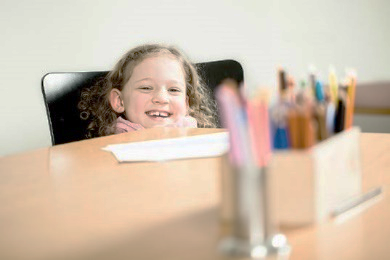 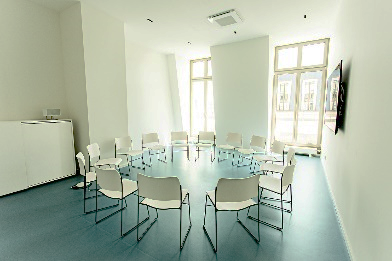 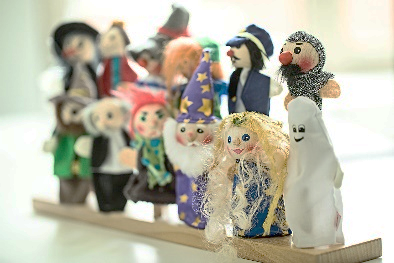 